Педагогічний досвід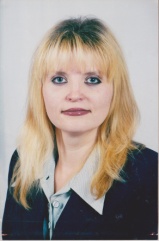 Дацко Людмили ЯківниПрізвище, ім’я,		 Дацко Людмила Яківнапо батькові	Освіта			вища, закінчила Київський  державний педагогічний інститут ім. О. М. Горького Фах за дипломом		вчитель російської мови талітературиПедагогічний стаж	21 рікКваліфікаційна 		спеціаліст вищої категоріїкатегорія 			вчитель-методистТема досвіду 		Формування досвіду творчоїдіяльності учнів на уроках світовоїлітературиВид досвіду		Досвід Дацко Л. Я. з питання    				«Формування досвіду творчоїдіяльності учнів на уроках світовоїлітератури» є модифікаційним за інноваційним потенціалом, оскільки базується на використанні існуючих методик методик, технологій навчання і особистісних якостей вчителя	Новизна досвідуНовизна досвіду полягає у визначенні сучасних підходів щодо формування досвіду творчої діяльності учнів на уроках світової літератури відповідно до їх можливостей,інтересів, що слугує основою розвитку компетентнісної особистості.Короткий зміст досвідуЗміст досвіду розкриває систему роботи Дацко Л. Я. з питання «Формування досвіду творчої діяльності учнів на уроках світової літератури». Мета досвід: виробити стратегію формування творчо активної особистості, а саме: визначити ті методи навчання, які забезпечують набуття учнями творчих умінь, розвивають їхню пізнавальну самостійність, індивідуальні творчі здібності.Актуальність досвіду полягає в спрямуванні його змісту на розвиток творчих здібностей, опануванні учнями практичними навичками самостійної творчої роботи, організації навчально-виховного процесу на засадах співпраці, толерантності.Дацко Л. Я. визначає, що вчителю світової літератури потрібно:I.	пам'ятати, що знання - фундамент творчості (постійно в роботі       аналізувати зміст, об'єм, рівень набутих знань учнями);II.  посилити розвивальний потенціал методів навчання , а саме:підвищення практичної спрямованості методів - на основі    розроблених нових підходів до визначення складності творчих завдань, їх систематизації;оптимальне поєднання методів;забезпечення необхідних педагогічних умов для їх реалізації;III.  уточнити функції методів:спонукальна - збудження внутрішнього інтересу школярів до  навчання, формування позитивних мотивів діяльності;освітня - в процесі діяльності учні набувають творчих знань і умінь;розвивальна - формування інтелектуальних вмінь (мислительні прийоми: аналіз, синтез, узагальнення та ін., пізнавальної самостійності, організаційних вмінь (планувати роботу, раціонально організовувати її виконання, здійснювати самоконтроль тощо;IV.  врахувати риси творчої діяльності:самостійність переносу знань і вмінь у нову ситуацію;виявлення нової проблеми у знайомих умовах, нової функції знайомого об'єкта;вміння бачити альтернативу рішенню;вміння комбінувати відомі способи розв'язання по-новому;створити оригінальні способи поряд з іншими.V.  усвідомити, що формування процесуальних рис творчої діяльності       невіддільне від характеру людей, які її здійснюють, тому    паралельно з набуттям умінь і навичок, формуються риси, притаманні творчій особистості: оригінальність, допитливість, здатність давати оцінку факту або явищу, фантазувати, відстоювати власну думку.VI. формувати досвід творчої діяльності учнів, залучаючи їх у посильний творчий процес та поступово ускладнюючи.Отже, методами формування досвіду творчої діяльності учнів на уроках світової літератури є:І. метод пояснення         Мета: дати можливість розпочати роботу над формуванням                      творчих умінь учнів на ранніх стадіях навчання        Характер діяльності вчителя - інформаційно-спонукальний         Характер діяльності учнів - творче відтворення.Наприклад:8 класТема уроку. Загальна характеристика доби ВідродженняЗавдання: на основі повідомлення вчителя скласти тези згідно плану.                  (Вимоги щодо складання тез учнями відомі).9 класТема уроку. Класицизм. Загальна характеристикаЗавдання: на основі матеріалу лекції визначити художні принципи класицизму.9 класТема уроку. О. де Бальзак. Повість «Гобсек». Завдання: скласти план повідомлення «Творча історія повісті О. де                    Бальзака  «Гобсек».11 клас. Профільний рівень.  Тема уроку. А. Камю – письменник-екзистенціаліст.Завдання: на основі повідомлень вчителя та учнів (випереджальне  завдання) дати відповідь на запитання : «Камю. Хто він?», «Місце Камю в контексті світової літератури ХХ ст.»	Застосування прийомів та операцій:-	учитель : повідомляє нові знання, доводить твердження, формулює   питання, проблеми, показує шляхи їх розв'язання;-	учні: спостерігають факти, явища, виділяють головне, складають     план розповіді вчителя, переказують викладене вибірково, стисло; відповідають на запитання.ІІ. метод конструктивної бесіди Мета: поєднати можливості етапів відтворення знань, часткового пошуку	розв'язання проблем, забезпечуючи поступовий перехід учнів до самостійної творчої діяльності. Характер діяльності вчителя - пояснювально-спонукальнийХарактер діяльності учнів - частково-пошуковийНаприклад:7 класТема уроку. Вальтер Скотт. «Айвенго»Завдання: доведіть, що жанр даного твору - історичний роман,                    виходячи з визначення поняття.10 клас. Профільний рівень.Тема уроку. Ч.Діккенс. «Пригоди Олівера Твіста».Завдання: прослідкуйте долю Олівера Твіста в романі. Чи відповідає                   Історія сюжетній моделі творів Діккенса:Аргументуйте відповідь.10 клас. Профільний рівень.Тема уроку. О. де Бальзак. «Гобсек».Завдання:  проаналізувати епізод повісті «Дарвіль і Гобсек».                   Визначити основні положення філософії Гобсека.                   Постановка проблемного питання :«Гобсек. Хто він? Скнара чи філософ? Істота підла чи мисляча?»Зробити висновки на основі бесіди та роботи з текстом . Питання бесіди:- Як відносяться клієнти до Гобсека? Наведіть приклади. Зробіть висновки.Яке ставлення Дервіля до героя повісті? Аргументуйте відповідь.Розкрийте зміст відношень Гобсек - граф де Ресто? Як ви їх визначаєте?Якою є самооцінка Гобсека? Знайдіть в тексті. Зробіть висновок.Вирішіть проблемне питання: «Гобсек. Хто він?..»  Застосування прийомів та операцій:- вчитель: ставить запитання репродуктивного, частково-пошукового    характеру, кожне наступне має виходити з попереднього, в            результаті -  розв'язання проблем, завдань; - учні: аналізують, порівнюють, дають визначення, роблять висновки,    ставлять запитання .ІІІ. метод творчих завдань і вправ         Мета: виступити активною формою і засобом засвоєння досвіду                    творчої діяльності в умовах активної роботи мислення,                    напруги пам'яті, актуалізації вже накопичених знань і вмінь         Характер діяльності вчителя – спонукальний        Характер діяльності учнів - творче відтворення, частково-                                                           пошуковий, пошуковий. Наприклад:10 клас. Профільний рівень.Тема уроку. Ч.Діккенс. «Пригоди Олівера Твіста»Завдання: Напишіть творчу роботу на одну із тем: «Яким я собі уявляю                    подальше життя Олівера Твіста», «Чи буде актуальним                    роман Ч.Діккенса «Пригоди Олівера Твіста» через 50                    років?»9 клас.Тема. В.Шекспір. СонетиЗавдання: Напишіть мініатюру на тему: «Мій улюблений сонет                   Шекспіра» або власний сонет.                   Або складіть кросворд «Життєвий та творчий шлях                   Шекспіра».8 клас.Тема. Шота Руставелі. «Витязь у тигровій шкурі». Завдання: за допомогою символів передайте ідейний зміст поеми                   «Витязь у тигровій шкурі». Прокоментуйте символіку.11 клас. Профільний рівень.Тема. Урок позакласного читання. О.І.Купрін «Гранатовий браслет». Завдання: Напишіть лист майбутньому поколінню або есе,                    поділившись думками з приводу ідеї повісті О. І. Купріна                   «Гранатовий браслет». Застосування прийомів та операцій:   - вчитель: пропонує завдання, спрямовані на використання учнями прийомів, які дозволяють більш глибоко осмислювати навчальний матеріал;-	- учні: оперують всіма відомими знаннями, способами діяльності, застосовують їх у змінених умовах, шукають нових шляхів розв'язання поставленої мети, вдосконалюють свої знання, використовують їх у нових ситуаціях, створюють оригінальні творчі продукти .Вчитель виробила критерії, які варто враховувати при складанні творчих завдань, а саме:1 Умова творчого завдання має ґрунтуватися значною мірою на вже      відомих учням знаннях і вміннях. Містити суперечності між відомим та пошуковим - проблему. Викликати цікавість до рішення, концентрувати увагу учня. Містити пізнавальну новизну, елементи труднощів під час      вирішення .В досвіді визначено, на основі чого здійснюється і чим зумовлюється вибір того чи іншого методу формування досвіду творчої діяльності учнів на уроках світової літератури:здійснюються: на основі принципу оптимізації навчально-виховного              процесу, який в цілому систематизує дидактичні принципи             міцності, доступності, активності, пов'язаний з диференціацією             та індивідуалізацією навчання.зумовлюється:  відповідністю метода меті навчання;змістом і характером навчального матеріалу;рівнем підготовки класу, його здатності до творчої діяльності;            кількістю годин, відведених на опрацювання програмового            матеріалу.Система роботи вчителя доводить, що поєднання методів навчання підвищує ефективність пізнавальної діяльності учнів.Так, наприклад:8 клас.Тема. Жанрово-тематичне розмаїття середньовічної літератури. Із            персько-таджицької літератури. Омар Хайям. Рубаї. Рівень підготовки учнів: достатній, високий.Картка-схема урокуВагома роль відводиться створенню педагогічних умов щодо застосування методів навчання у формуванні досвіду творчої діяльності учнів на уроках світової літератури, а саме:наявність і готовність посібників і дидактичних матеріалів;обладнання навчального кабінету;наповненість класу;досвід вчителя;вироблення пам’яток, алгоритмів дій учнів, завдання для різних         груп, індивідуальної роботи;використання ІКТ.Формування досвіду творчої діяльності учнів – це розвиток пізнавальної самостійності, підвищення творчої активності, самореалізація.Досвід має практичну значимість, оскільки його зміст щодо побудови уроків є доступним для використання вчителями, навчання відповідає вимогам раціонального використання часу, засобів, затрат.Досвід вивчався директором Шепетівського НВК №1 Можейко Г. О.Досвід узагальнено у формі добірки матеріалів.Досвід схвалено методичним кабінетом управління освіти виконавчого комітету Шепетівської міської ради.Адреса досвідуМ. Шепетівка. Шепетівський навчально-виховний комплекс №1 у складі: «Загальноосвітня школа І-ІІ ступенів та ліцей» Хмельницької області, вул. Горбатюка, 61.Форми поширення досвідуВиступи на методичних об’єднаннях; на засіданнях творчих груп; участь у міських та обласних семінарах.Очікувані результатипідвищення мотивації навчання, творчої активності учнів в різних формах навчальної діяльності, самоосвіти;формування креативного мислення;активізація пізнавальної діяльності, інтересів;формування загальних та навчальних компетентностей учнів;забезпечення результативності праці, якості освітніх послуг.Результативність досвіду спостерігається на основі:показників моніторингу навчальних досягнень учнів (високий і достатній рівень становить 75-98%);участь учнів в олімпіадах та інтелектуальних конкурсах, про що свідчать дані результати:Список використаних джерелГром’як Р. Т., Ковалів Ю. І. Літературознавчий словник-довідник. – К.: ВЦ «Академія», 1997. – 752 с.Корсакова О. Формування в учнів досвіду творчої діяльності // Журнал «Шлях освіти», №№1-2, 1999, сс.35-39Волков І. П. Навчаємо творчості: - М., Педагогіка, 1988Кирилюк З. Сучасні підходи до вивчення зарубіжної літератури в школі // Всесвітня література та культура в навчальних закладах України. – 2001. - №1. – сс.13-14Клименко Ж. Система взаємопов’язаного вивчення літератур // Зарубіжна література. – 1999. - №37. – сс.8-9Мірошниченко Л. Ф. Методика викладання світової літератури в середніх навчальних закладах. – К., 2000.МетодиЗавданняКонструктивна бесідаІ. Вирішіть проблемне питання (Омар Хайям. Хто він?),   виконавши одне із завдань (на вибір):На основі матеріалу домашнього завдання побудуйте    усний діалог «Що ти знаєш про Омара Хайяма?»2. Представте штрихи до портрету Омара Хайяма (за     поданим алгоритмом дій).Метод поясненняII. Самостійна робота з підручником.1.	Опрацювавши матеріали підручника на с.95 розкрийте
зміст поняття «рубаї». Занесіть визначення до літературо-знавчого словника.2.	Дайте відповідь на питання: «Чому рубаї вважають одним із складних жанрових форм персько-таджицької літератури?»Конструктивна бесідаIII. Аналіз рубаї.Створіть дослідницькі групи: «Дослідники слова», «Дослідники-філософи».Виконайте завдання: Група «Дослідники-філософи»визначте тему та розкрийте філософський зміст в запропонованих рубаї, висновки занесіть у таблицю .Група «Дослідники слова»проаналізуйте засоби художньої виразності рубаї:ритм , римування ;мелодійність ;алегоричні образи ;метафори ;порівняння ;  -     антитези і т.д.         Висновки занесіть в таблицюТворче завдання«Творча група»Виконайте завдання на вибір:представте своє бачення поезії Омара Хайяма за     допомогою пензля;напишіть рубаї;співставте переклади рубаї англійською та українською     мовами .В результаті досліджень дайте відповідь на проблемне питання: «Чим нас, сьогоднішніх шанувальників Омара Хайяма , захоплює його поезія? В чому її актуальність?»IV. Виразне читання рубаї напам'ять. «Що я відкрив для себе, читаючи рубаї?»РікЕтапМісцеОлімпіада з російської мовиОлімпіада з російської мовиОлімпіада з російської мови2011ІІ етапІІ місцеЗаочна олімпіада зі світової літературиЗаочна олімпіада зі світової літературиЗаочна олімпіада зі світової літератури2009ІІ етапІ місцеІІ місце2010ІІ етапІ місцеІІ місце2011ІІІ етапІІІ місцеВиставка педагогічних інноваційВиставка педагогічних інноваційВиставка педагогічних інновацій2008ІІІ етапІІІ місце2009ІІІ етапІІ місце2010ІІІ етапІ місце2011ІІІ етапІ місцеКонкурс методичних розробокКонкурс методичних розробокКонкурс методичних розробок2011ІІІ етапІІ місцеКонкурс на кращу модель наукового товариства учнівКонкурс на кращу модель наукового товариства учнівКонкурс на кращу модель наукового товариства учнів2011ІV етапІІІ місце